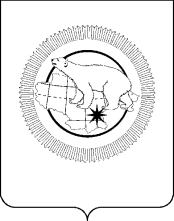 ДЕПАРТАМЕНТ ПРОМЫШЛЕННОЙ ПОЛИТИКИЧУКОТСКОГО АВТОНОМНОГО ОКРУГАПРИКАЗВ соответствии со статьей 53 Федерального закона от 31 июля 2020 года № 248-ФЗ «О государственном контроле (надзоре) и муниципальном контроле в Российской Федерации» и постановлением Правительства Российской Федерации от 27 июля 2021 года № 1844 «Об утверждении требований у разработке, содержанию, общественному обсуждению проектов форм проверочных листов, утверждению, применению, актуализации форм проверочных листов, а также случаев обязательного применению, актуализации форм проверочных листов, а также случаев обязательного применения проверочных листов»,ПРИКАЗЫВАЮ:1. Утвердить форму проверочного листа (списка контрольных вопросов, ответы на которые не свидетельствуют о соблюдении или несоблюдении контролируемым лицом обязательных требований), при осуществлении регионального государственного контроля (надзора) в сфере перевозок пассажиров и багажа легковым такси на территории Чукотского автономного округа, согласно приложению к настоящему приказу.2. Контроль за исполнением настоящего приказа возложить на Управление транспорта, связи и дорожного хозяйства (Рябко О.Г.).Начальник Департамента				                                  В.В. БочкаревРазослано:дело; Управление транспорта, связи и дорожного хозяйства.Формапроверочного листа (списка контрольных вопросов), применяемого при осуществлении регионального государственного контроля (надзора) в сфере перевозок пассажиров и багажа легковыми такси в Чукотском автономном округе1. Наименование контрольного (надзорного) органа: Управление транспорта, связи и дорожного хозяйства Департамента промышленной политики Чукотского автономного округа2.  Вид контрольного (надзорного) мероприятия:   ____________________________________3. Дата заполнения проверочного листа: _____________________________________________4. На основании: _________________________________________________________________(реквизиты приказа о проведении проверки, реквизиты нормативного правового акта об утверждении формы проверочного листа)была  проведена  плановая  проверка в рамках регионального государственного контроля5.. В отношении: _________________________________________________________________(наименование юридического лица (ЮЛ), фамилия, имя, отчество (при наличии) индивидуального предпринимателя (ИП))6. По адресу/адресам: _____________________________________________________________(место проведения плановой проверки с заполнением проверочного листа и (или) указание на используемые ЮЛ, ИП производственные объекты)7.  Учетный номер проверки  и  дата присвоения учетного номера проверки в едином реестре проверок: ________________________________________________________________8. Проверочный лист составлен: ____________________________________________________________________________________________________________________________________________________________________________________________________________________(ФИО должностных(ого) лиц(а), проводивших(его) плановую проверку и заполняющего проверочный лист, наименование органа государственного контроля)9. В присутствии _________________________________________________________________________________________________________________________________________________(ФИО должностных(ого) лиц(а) ЮЛ, ИП, присутствующих (его) при проведенииплановой проверки и заполнении проверочного листа)10.Должность, фамилия и инициалы должностного лица контрольного (надзорного) органа, проводящего контрольное (надзорное) мероприятие и заполняющего проверочный лист: ________________________________________________________________________________11. Перечень вопросов, отражающих содержание обязательных требований, при соблюдении  или несоблюдении контролируемом лицом, обязательных требований, в сфере перевозки пассажиров и багажа легковым такси:от№г. АнадырьОб утверждении формы проверочного листа (списка контрольных вопросов, ответы на которые не свидетельствуют о соблюдении или несоблюдении контролируемым лицом обязательных требований), при осуществлении регионального государственного контроля (надзора) в сфере перевозок пассажиров и багажа легковым такси на территории Чукотского автономного округаПодготовил:В.Ф. ПопуноваСогласовано:О.Г. РябкоА.В. КрупинВ.В. БочкаревПриложение  к приказуДепартамента промышленной политикиЧукотского автономного округаот ________ 2022 года № _____Поле для нанесения QR-кодаN п/пПеречень вопросов, отражающих содержание обязательных требованийНормативный правовой акт, содержащий обязательные требования (реквизиты, его структурная единица)Ответы на вопросы (да/нет)1234I. Проверка документацииI. Проверка документацииI. Проверка документацииI. Проверка документации1.Имеется ли у юридического лица (далее - ЮЛ), индивидуального предпринимателя (далее - ИП) действующее разрешение на перевозку пассажиров и багажа легковым такси?часть 1 статьи 9 Федерального закона от 21.04. 2011 № 69-ФЗ "О внесении изменений в отдельные законодательные акты Российской Федерации" (далее - Федеральный закон № 69-ФЗ)2.Наличие на кузове легкового такси (боковых поверхностях кузова) цветографической схемы, представляющей собой композицию из квадратов контрастного цвета, расположенных в шахматном порядке?подпункт "б" пункта 1 части 16 статьи 9 Федерального закона № 69-ФЗ3.Наличие на крыше легкового такси опознавательного фонаря оранжевого цвета?подпункт "г" пункта 1 части 16 статьи 9 Федерального закона № 69-ФЗ4.Размещение на передней панели легкового такси следующей информации:1) полное или сокращенное наименование, адрес и номера контактных телефонов фрахтовщика, номер выданного фрахтовщику разрешения на осуществление деятельности по перевозке легковым такси, срок действия указанного разрешения, наименование органа, выдавшего разрешение;2) тарифы на пользование легкового таксипункт 91 Правил перевозок5.Наличие у водителя такси водительского стажа не менее трех лет?пункт 2 части 16 статьи 9 Федерального закона № 69-ФЗ6.Обеспечено ли техническое обслуживание и ремонт легковых такси?подпункт "а" пункта 3 части 16 статьи 9 Федерального закона № 69-ФЗ7.Назначены ли должностные лица, ответственные за техническое состояние и эксплуатацию транспортных средств?пункты 1 - 2 статьи 16, пункт 1 статьи 20 Федерального закона от 10.12.1995 № 196-ФЗ "О безопасности дорожного движения"8.Проводится ли контроль технического состояния легковых такси перед выездом на линию?подпункт "б" пункта 3 части 16 статьи 9 Федерального закона N 69-ФЗ9.Соответствие квалификационным требованиям контролеров технического состояния транспортных средств?Подпункты 13.3 и 13.4 пункта 13 профессиональных и квалификационных требований, предъявляемых при осуществлении перевозок к работникам юридических лиц и индивидуальных предпринимателей, указанных в абзаце первом пункта 2 статьи 20 Федерального закона «О безопасности дорожного движения», утвержденных приказом Министерства транспорта Российской Федерации от 31.07.2020 № 282 (далее – Требования),, зарегистрировано в Министерстве юстиции Российскрй Федерации от 23.11.2020 № 6107010.Обеспечено ли прохождение водителями легковых такси предрейсового медицинского осмотра?подпункт "в" пункта 3 части 16 статьи 9 Федерального закона № 69-ФЗ11.Выдается ли фрахтователю, в том числе в форме электронного документа, кассовый чек или чек, сформированный в соответствии со статьей 14 Федерального закона "О проведении эксперимента по установлению специального налогового режима "Налог на профессиональный доход", подтверждающие оплату пользования легковым такси?подпункт "г" пункта 82 Правил перевозок пассажиров и багажа автомобильным транспортом и городским наземным электрическим транспортом, утвержденных постановлением Правительства Российской Федерации от 01.10.2020 № 1586 (далее - Правила перевозки)12.Соответствие квалификационным требованиям специалиста, ответственного за обеспечение безопасности дорожного движения?Подпункты 15.3 и 15.4 пункта 15 Требований13.Соблюдаются ли требования оформления, путевых листов и ведение журнала учета путевых листов?пункты 1 - 18 обязательных реквизитов и порядка заполнения путевых листов, утвержденных приказом Министерства транспорта Российской Федерации от 11.09.2020 № 368 "Об утверждении обязательных реквизитов и порядка заполнения путевых листов"14.Обеспечена для пассажиров и их багажа из числа инвалидов посадка в транспортное средство и высадки из него, в том числе с использованием специальных подъемных устройств для пассажиров из числа инвалидов, не способных передвигаться самостоятельно?подпункт "а" пункта 6 Порядка обеспечения условий доступности для пассажиров из числа инвалидов транспортных средств автомобильного транспорта и городского наземного электрического транспорта, автовокзалов, автостанций и предоставляемых услуг, а также оказания им при этом необходимой помощи, утвержденного приказом Министерства транспорта Российской Федерации от 01.12.2015 № 347 (далее - Порядок)15.Обеспечена возможность провозить без взимания платы кресла-коляски пассажира из числа инвалидов?подпункт "б" пункта 6 Порядка16.Обеспечена возможность для пассажиров из числа инвалидов провоза собак-проводников при наличии специального документа?подпункт "в" пункта 6 Порядка17.Оснащены ли транспортные средства надписями, иной текстовой и графической информацией, выполненной крупным шрифтом, в том числе с применением рельефно-точечного шрифта Брайля?подпункт "г" пункта 6 Порядка18.Оснащены ли транспортные средства, перевозящие пассажиров из числа инвалидов и (или) детей-инвалидов, опознавательным знаком "Инвалид"?часть 9 статьи 15 Федерального закона от 24.11. 1995 № 181-ФЗ "О социальной защите инвалидов в Российской Федерации"